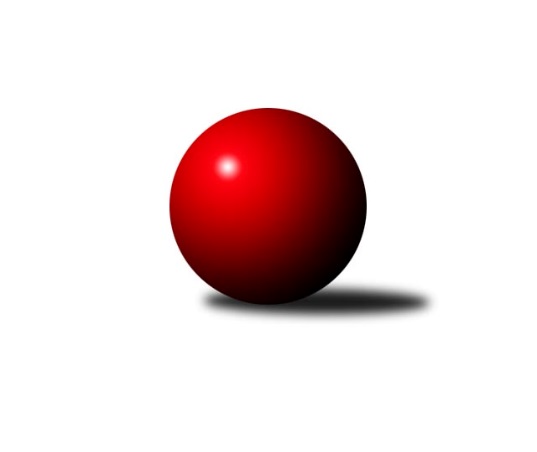 Č.3Ročník 2018/2019	30.9.2018Nejlepšího výkonu v tomto kole: 2566 dosáhlo družstvo: SK Baník Ratíškovice CJihomoravský KP2 jih 2018/2019Výsledky 3. kolaSouhrnný přehled výsledků:SK STAK Domanín 	- KC Hodonín B	4:4	2257:2255	6.0:6.0	28.9.SK Baník Ratíškovice C	- SK Kuželky Dubňany C	4:4	2566:2558	6.0:6.0	28.9.TJ Sokol Šanov C	- TJ Jiskra Kyjov B	6:2	2381:2205	9.0:3.0	28.9.TJ Sokol Mistřín C	- KK Vyškov D	2:6	2430:2510	5.0:7.0	29.9.TJ Sokol Vracov C	- KK Jiskra Čejkovice B		dohrávka		12.10.Tabulka družstev:	1.	KK Vyškov E	2	2	0	0	12.0 : 4.0 	14.0 : 10.0 	 2393	4	2.	KC Hodonín B	3	1	2	0	15.0 : 9.0 	20.5 : 15.5 	 2365	4	3.	TJ Sokol Šanov C	3	2	0	1	13.0 : 11.0 	20.0 : 16.0 	 2403	4	4.	SK Kuželky Dubňany C	2	1	1	0	12.0 : 4.0 	18.0 : 6.0 	 2570	3	5.	KK Vyškov D	2	1	1	0	10.0 : 6.0 	13.0 : 11.0 	 2473	3	6.	SK STAK Domanín	3	1	1	1	13.0 : 11.0 	21.0 : 15.0 	 2374	3	7.	KK Jiskra Čejkovice B	2	1	0	1	9.0 : 7.0 	13.0 : 11.0 	 2261	2	8.	TJ Sokol Mistřín C	2	1	0	1	8.0 : 8.0 	11.0 : 13.0 	 2496	2	9.	TJ Sokol Vracov C	2	1	0	1	7.0 : 9.0 	10.0 : 14.0 	 2225	2	10.	SK Baník Ratíškovice C	2	0	1	1	6.0 : 10.0 	12.0 : 12.0 	 2536	1	11.	TJ Lokomotiva Valtice C	2	0	0	2	4.0 : 12.0 	8.5 : 15.5 	 2213	0	12.	TJ Jiskra Kyjov B	3	0	0	3	3.0 : 21.0 	7.0 : 29.0 	 2254	0Podrobné výsledky kola:	 SK STAK Domanín 	2257	4:4	2255	KC Hodonín B	Josef Šlahůnek	 	 185 	 200 		385 	 1:1 	 386 	 	189 	 197		Jaromíra Meclová	Zbyněk Vašina	 	 199 	 198 		397 	 2:0 	 357 	 	163 	 194		Josef Otáhal *1	František Masář	 	 167 	 160 		327 	 0:2 	 359 	 	173 	 186		Ivan Guryča	Vojtěch Filípek	 	 174 	 164 		338 	 0:2 	 375 	 	180 	 195		Martin Švrček	Jakub Juřík	 	 193 	 198 		391 	 1:1 	 409 	 	187 	 222		Karel Mecl	Richard Juřík	 	 209 	 210 		419 	 2:0 	 369 	 	175 	 194		Jakub Meclrozhodčí: Juřík Richardstřídání: *1 od 51. hodu Jiří KunzNejlepší výkon utkání: 419 - Richard Juřík	 SK Baník Ratíškovice C	2566	4:4	2558	SK Kuželky Dubňany C	Dagmar Opluštilová	 	 181 	 235 		416 	 1:1 	 448 	 	243 	 205		Ladislav Teplík	Václav Koplík	 	 198 	 196 		394 	 0:2 	 457 	 	227 	 230		Jan Blahůšek	Tomáš Koplík st.	 	 196 	 188 		384 	 1:1 	 388 	 	230 	 158		Pavel Antoš	Marta Beranová	 	 236 	 220 		456 	 2:0 	 394 	 	186 	 208		František Ilčík	Jarmila Bábíčková	 	 240 	 224 		464 	 2:0 	 411 	 	199 	 212		Martin Mačák	Zdeněk Helešic	 	 224 	 228 		452 	 0:2 	 460 	 	225 	 235		Petr Horákrozhodčí: Václav KoplíkNejlepší výkon utkání: 464 - Jarmila Bábíčková	 TJ Sokol Šanov C	2381	6:2	2205	TJ Jiskra Kyjov B	Lenka Spišiaková	 	 174 	 196 		370 	 1:1 	 413 	 	221 	 192		Jindřich Burďák	Oldřiška Varmužová	 	 195 	 203 		398 	 2:0 	 325 	 	154 	 171		Radim Šubrt	Pavel Martinek	 	 211 	 202 		413 	 2:0 	 358 	 	159 	 199		Eva Paulíčková	Marta Volfová	 	 194 	 218 		412 	 2:0 	 351 	 	178 	 173		Jaroslav Stříž	Jiří Mika	 	 181 	 197 		378 	 0:2 	 413 	 	215 	 198		Václav Valenta	Jan Zifčák ml. ml.	 	 202 	 208 		410 	 2:0 	 345 	 	166 	 179		Martin Šubrtrozhodčí: Nejlepšího výkonu v tomto utkání: 413 kuželek dosáhli: Jindřich Burďák, Pavel Martinek, Václav Valenta	 TJ Sokol Mistřín C	2430	2:6	2510	KK Vyškov D	Zdeňka Varmužová *1	 	 178 	 187 		365 	 1:1 	 408 	 	225 	 183		Stanislav Šmehlík	Vladislav Kozák	 	 209 	 239 		448 	 2:0 	 415 	 	207 	 208		Roman Kouřil	Zbyněk Cízler	 	 238 	 225 		463 	 2:0 	 411 	 	215 	 196		Jana Nytrová	Václav Luža ml. ml.	 	 200 	 182 		382 	 0:2 	 440 	 	206 	 234		Jiří Formánek	Michaela Varmužová	 	 190 	 202 		392 	 0:2 	 394 	 	191 	 203		Jan Vejmola	Petr Khol *2	 	 181 	 199 		380 	 0:2 	 442 	 	226 	 216		Miroslav Poledníkrozhodčí: Blaha Ivanstřídání: *1 od 51. hodu Kateřina Lužová, *2 od 43. hodu Pavel MěsíčekNejlepší výkon utkání: 463 - Zbyněk CízlerPořadí jednotlivců:	jméno hráče	družstvo	celkem	plné	dorážka	chyby	poměr kuž.	Maximum	1.	Vladimír Stávek 	KK Jiskra Čejkovice B	463.00	300.0	163.0	3.0	2/2	(465)	2.	Zbyněk Cízler 	TJ Sokol Mistřín C	460.00	299.5	160.5	5.5	1/1	(463)	3.	Petr Horák 	SK Kuželky Dubňany C	458.00	300.5	157.5	3.5	2/2	(460)	4.	Jarmila Bábíčková 	SK Baník Ratíškovice C	456.00	312.0	144.0	8.5	2/2	(464)	5.	Vladislav Kozák 	TJ Sokol Mistřín C	455.50	303.0	152.5	5.5	1/1	(463)	6.	Petr Khol 	TJ Sokol Mistřín C	453.00	304.0	149.0	5.0	1/1	(453)	7.	Ladislav Teplík 	SK Kuželky Dubňany C	451.50	310.0	141.5	8.5	2/2	(455)	8.	Jan Blahůšek 	SK Kuželky Dubňany C	448.00	292.5	155.5	2.0	2/2	(457)	9.	Dagmar Opluštilová 	SK Baník Ratíškovice C	438.00	296.5	141.5	2.0	2/2	(460)	10.	Pavel Martinek 	TJ Sokol Šanov C	437.00	294.0	143.0	5.5	2/2	(461)	11.	Zdeněk Helešic 	SK Baník Ratíškovice C	435.00	303.5	131.5	5.0	2/2	(452)	12.	Richard Juřík 	SK STAK Domanín 	434.50	300.3	134.3	6.3	2/2	(447)	13.	Ludmila Tomiczková 	KK Vyškov E	431.00	305.5	125.5	7.5	2/2	(437)	14.	Jiří Formánek 	KK Vyškov D	430.50	295.0	135.5	6.5	2/2	(440)	15.	Karel Mecl 	KC Hodonín B	429.33	298.3	131.0	9.3	3/3	(498)	16.	Milana Alánová 	KK Vyškov E	426.00	303.5	122.5	8.5	2/2	(428)	17.	Marta Volfová 	TJ Sokol Šanov C	425.00	290.3	134.8	7.3	2/2	(430)	18.	Jakub Juřík 	SK STAK Domanín 	424.50	294.5	130.0	5.0	2/2	(445)	19.	Martin Mačák 	SK Kuželky Dubňany C	423.50	291.5	132.0	4.5	2/2	(436)	20.	Jakub Mecl 	KC Hodonín B	419.67	300.0	119.7	7.7	3/3	(467)	21.	Jindřich Burďák 	TJ Jiskra Kyjov B	410.00	274.5	135.5	8.5	2/3	(413)	22.	Kateřina Lužová 	TJ Sokol Mistřín C	409.00	296.0	113.0	7.0	1/1	(409)	23.	Roman Kouřil 	KK Vyškov D	408.50	280.0	128.5	8.0	2/2	(415)	24.	Tomáš Mrkávek 	KK Jiskra Čejkovice B	408.50	290.0	118.5	13.0	2/2	(417)	25.	Václav Luža ml.  ml.	TJ Sokol Mistřín C	402.00	277.5	124.5	11.5	1/1	(422)	26.	Jan Beneš 	TJ Lokomotiva Valtice C	401.50	285.5	116.0	10.5	2/2	(415)	27.	Jan Vejmola 	KK Vyškov D	399.00	280.0	119.0	10.0	2/2	(404)	28.	Václav Valenta 	TJ Jiskra Kyjov B	398.67	282.7	116.0	6.0	3/3	(413)	29.	Tomáš Koplík  st.	SK Baník Ratíškovice C	395.50	280.5	115.0	10.5	2/2	(407)	30.	Stanislav Šmehlík 	KK Vyškov D	395.00	286.5	108.5	11.5	2/2	(408)	31.	Jiří Mika 	TJ Sokol Šanov C	394.00	278.0	116.0	9.0	2/2	(410)	32.	Michaela Varmužová 	TJ Sokol Mistřín C	392.00	276.0	116.0	5.0	1/1	(392)	33.	Robert Gecs 	TJ Lokomotiva Valtice C	392.00	281.0	111.0	12.0	2/2	(400)	34.	Josef Šlahůnek 	SK STAK Domanín 	390.75	279.0	111.8	9.8	2/2	(404)	35.	Pavel Dolinajec 	KK Jiskra Čejkovice B	389.00	279.0	110.0	8.5	2/2	(392)	36.	Jiří Kunz 	KC Hodonín B	386.50	273.5	113.0	11.0	2/3	(399)	37.	Klára Trojanová 	TJ Sokol Vracov C	386.00	268.5	117.5	7.5	2/2	(387)	38.	Martina Nejedlíková 	TJ Sokol Vracov C	383.50	268.5	115.0	8.5	2/2	(418)	39.	Martin Švrček 	KC Hodonín B	382.00	287.3	94.7	19.0	3/3	(396)	40.	Zbyněk Vašina 	SK STAK Domanín 	381.50	269.3	112.3	10.0	2/2	(397)	41.	Iveta Zifčáková 	TJ Sokol Šanov C	380.00	273.0	107.0	9.0	2/2	(406)	42.	Veronika Kaiserová 	TJ Sokol Vracov C	378.00	254.5	123.5	10.0	2/2	(381)	43.	Lukáš Řezníček 	TJ Jiskra Kyjov B	378.00	279.5	98.5	13.0	2/3	(395)	44.	Lenka Spišiaková 	TJ Sokol Šanov C	375.50	278.0	97.5	14.5	2/2	(412)	45.	Vojtěch Filípek 	SK STAK Domanín 	375.00	266.5	108.5	12.5	2/2	(410)	46.	Martin Šubrt 	TJ Jiskra Kyjov B	375.00	269.0	106.0	8.7	3/3	(411)	47.	Eduard Jung 	TJ Lokomotiva Valtice C	374.50	248.0	126.5	13.5	2/2	(393)	48.	Eva Paulíčková 	TJ Jiskra Kyjov B	373.33	271.3	102.0	11.7	3/3	(386)	49.	Ivan Guryča 	KC Hodonín B	372.67	275.7	97.0	13.0	3/3	(380)	50.	Hana Majzlíková 	KK Jiskra Čejkovice B	370.00	251.5	118.5	12.5	2/2	(370)	51.	Zdeněk Kožela 	SK STAK Domanín 	369.50	260.5	109.0	10.0	2/2	(405)	52.	Zbyněk Škoda 	TJ Lokomotiva Valtice C	367.50	263.0	104.5	18.5	2/2	(372)	53.	Jaroslav Stříž 	TJ Jiskra Kyjov B	357.67	242.7	115.0	9.7	3/3	(370)	54.	Pavel Měsíček 	TJ Sokol Mistřín C	357.00	271.0	86.0	14.0	1/1	(357)	55.	Božena Vajdová 	TJ Lokomotiva Valtice C	343.50	257.5	86.0	21.0	2/2	(362)	56.	Radim Šubrt 	TJ Jiskra Kyjov B	335.50	241.0	94.5	14.0	2/3	(346)	57.	Richard Cigánek 	TJ Lokomotiva Valtice C	333.50	243.5	90.0	19.0	2/2	(366)	58.	Natálie Trojanová 	TJ Sokol Vracov C	317.50	224.0	93.5	11.0	2/2	(331)		Tomáš Gaspar 	TJ Sokol Vracov C	509.00	322.0	187.0	1.0	1/2	(509)		Marta Beranová 	SK Baník Ratíškovice C	456.00	295.0	161.0	7.0	1/2	(456)		Zdeněk Burian 	KK Jiskra Čejkovice B	455.00	296.0	159.0	5.0	1/2	(455)		Jana Kurialová 	KK Vyškov E	445.00	302.0	143.0	6.0	1/2	(445)		Miroslav Poledník 	KK Vyškov D	442.00	288.0	154.0	3.0	1/2	(442)		Jan Zifčák ml.  ml.	TJ Sokol Šanov C	424.00	283.5	140.5	4.5	1/2	(438)		Jana Kovářová 	KK Vyškov E	421.00	297.0	124.0	6.0	1/2	(421)		Jitka Usnulová 	KK Vyškov E	420.00	301.0	119.0	6.0	1/2	(420)		Michal Hlinecký 	KK Jiskra Čejkovice B	419.00	285.0	134.0	11.0	1/2	(419)		Pavel Vejmola 	KK Vyškov D	419.00	286.0	133.0	5.0	1/2	(419)		Jana Nytrová 	KK Vyškov D	411.00	298.0	113.0	16.0	1/2	(411)		Oldřiška Varmužová 	TJ Sokol Šanov C	410.50	290.5	120.0	8.0	1/2	(423)		Vladimír Crhounek 	KK Vyškov D	407.00	300.0	107.0	14.0	1/2	(407)		Martin Koutný 	SK Kuželky Dubňany C	403.00	282.0	121.0	12.0	1/2	(403)		Václav Koplík 	SK Baník Ratíškovice C	394.00	271.0	123.0	11.0	1/2	(394)		František Ilčík 	SK Kuželky Dubňany C	394.00	276.0	118.0	11.0	1/2	(394)		Zdeněk Jurkovič 	SK Kuželky Dubňany C	392.00	304.0	88.0	13.0	1/2	(392)		Pavel Antoš 	SK Kuželky Dubňany C	388.00	261.0	127.0	14.0	1/2	(388)		Marcel Šebek 	SK Baník Ratíškovice C	388.00	285.0	103.0	10.0	1/2	(388)		Běla Omastová 	KK Vyškov E	387.00	258.0	129.0	4.0	1/2	(387)		Lubomír Konečný 	KK Jiskra Čejkovice B	387.00	276.0	111.0	16.0	1/2	(387)		Jaromíra Meclová 	KC Hodonín B	386.00	275.0	111.0	9.0	1/3	(386)		Lukáš Ingr 	KC Hodonín B	384.00	259.0	125.0	13.0	1/3	(384)		Antonín Zýbal 	SK Baník Ratíškovice C	384.00	285.0	99.0	12.0	1/2	(384)		Eva Alánová 	KK Vyškov E	374.00	281.0	93.0	9.0	1/2	(374)		Lumír Hanzelka 	KK Vyškov E	369.00	280.0	89.0	12.0	1/2	(369)		Soňa Pavlová 	KK Vyškov E	361.00	280.0	81.0	13.0	1/2	(361)		Radek Břečka 	TJ Sokol Vracov C	351.00	247.0	104.0	14.0	1/2	(351)		Jan Zifčák  st.	TJ Sokol Šanov C	341.00	244.0	97.0	18.0	1/2	(341)		Veronika Presová 	TJ Sokol Vracov C	331.00	241.0	90.0	9.0	1/2	(331)		Eliška Šigutová 	TJ Sokol Vracov C	328.00	245.0	83.0	17.0	1/2	(328)		František Masář 	SK STAK Domanín 	327.00	237.0	90.0	19.0	1/2	(327)		Hana Fialová 	KK Vyškov E	294.00	223.0	71.0	24.0	1/2	(294)Sportovně technické informace:Starty náhradníků:registrační číslo	jméno a příjmení 	datum startu 	družstvo	číslo startu
Hráči dopsaní na soupisku:registrační číslo	jméno a příjmení 	datum startu 	družstvo	21610	František Masář	28.09.2018	SK STAK Domanín 	25672	Zdeněk Helešic	28.09.2018	SK Baník Ratíškovice C	15772	František Ilčík	28.09.2018	SK Kuželky Dubňany C	22123	Jana Nytrová	29.09.2018	KK Vyškov D	Program dalšího kola:4. kolo4.10.2018	čt	16:35	KK Vyškov D - SK Baník Ratíškovice C	5.10.2018	pá	17:00	TJ Jiskra Kyjov B - TJ Sokol Vracov C	6.10.2018	so	13:30	TJ Lokomotiva Valtice C - TJ Sokol Mistřín C	6.10.2018	so	17:00	KK Jiskra Čejkovice B - KC Hodonín B	7.10.2018	ne	9:00	SK Kuželky Dubňany C - KK Vyškov E	Nejlepší šestka kola - absolutněNejlepší šestka kola - absolutněNejlepší šestka kola - absolutněNejlepší šestka kola - absolutněNejlepší šestka kola - dle průměru kuželenNejlepší šestka kola - dle průměru kuželenNejlepší šestka kola - dle průměru kuželenNejlepší šestka kola - dle průměru kuželenNejlepší šestka kola - dle průměru kuželenPočetJménoNázev týmuVýkonPočetJménoNázev týmuPrůměr (%)Výkon1xJarmila BábíčkováRatíškovice C4641xJarmila BábíčkováRatíškovice C115.284642xZbyněk CízlerMistřín C4631xPetr HorákDubňany C114.284602xPetr HorákDubňany C4601xJan BlahůšekDubňany C113.544571xJan BlahůšekDubňany C4571xMarta BeranováRatíškovice C113.294561xMarta BeranováRatíškovice C4561xZdeněk HelešicRatíškovice C112.294521xZdeněk HelešicRatíškovice C4522xZbyněk CízlerMistřín C111.96463